C.Vالاسم: مصطفى فاضل عباس                                                                                                                                                 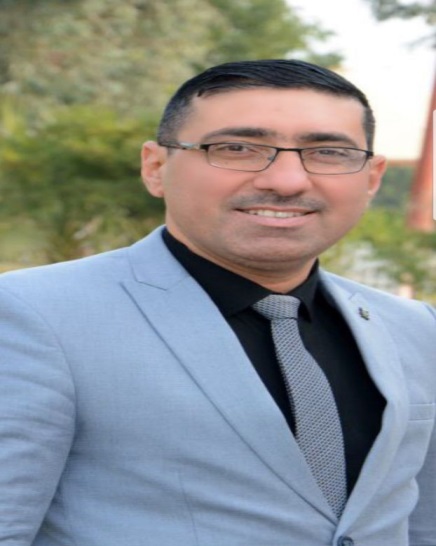 اللقب العلمي: مدرس مساعدالشهادة : الماجستيرالتخصص العام: العلوم التربوية والنفسيةالتخصص الدقيق : طرائق تدريس التاريخالجهة المانحة للشهادة: جامعة ديالى ، كلية التربية للعلوم الانسانيةمكان العمل: جامعة ديالى/كلية التربية للعلوم الانسانية/ العلوم التربوية والنفسيةالبحوث العلمية: 6 بحوث منشورة ومقبولة للنشرالكتب: كتاب واحد المشاركة في المؤتمرات: المشاركة ببحث (2) , وكذلك العديد من المشاركات بصفة حضورالمشاركة في الدورات والندوات والمؤتمرات: اكثر من (10) مشاركة كمحاضر وكذلك مشاركات عديدة بصفة حضورحاصل على عدد من كتب الشكر من السيد الوزير والسيد رئيس جامعة ديالى والسيد المساعد العلمي لرئيس جامعة ديالى والسيد عميد كلية التربية للعلوم الانسانية والسيد عميد كلية التربية الاساسية متابعة تطبيق الطلبة والاشراف التربوي لطلبة البكالوريوسالمشاركة في العديد من اللجان العلمية والادارية والامتحانيةتولي منصب (مسؤول وحدة التأهيل والتوظيف والمتابعة ) Name: Mustafa Fadel AbbasScientific title: Assistant teacherCertificate: Master's degreeGeneral specialty: educational and psychological sciencesSpecific specialty: Methods of teaching historyCertificate granting body: University of Diyala, College of Education for Human SciencesPlace of work: Diyala University/College of Education for Humanities/Educational and Psychological SciencesScientific research: 6 research papers published and accepted for publicationBooks: one bookParticipation in conferences: Participation in research (2), as well as many participations as attendeesParticipation in courses, seminars and conferences: more than (10) participation as lecturers, as well as many participations as attendeesHe received a number of letters of thanks from the Minister, the President of the University of Diyala, the Scientific Assistant to the President of the University of Diyala, the Dean of the College of Education for Human Sciences, and the Dean of the College of Basic Education.Follow up on student applications and educational supervision of bachelor’s studentsParticipation in many scientific, administrative and examination committeesAssuming the position of (Responsible of the Rehabilitation, Employment and Follow-up Unit )Classification of educational objectives in the emotional field emotional-emotional  يهتم المجال الوجداني بالاتجاهات والقيم التي يكونها المتعلم عن طريق ما يدرس له وما يتفاعل معه من مواقف وخبرات تعليمية. ويمثل الجانب العاطفي أو الوجداني أحد الجوانب المهمة لدى الإنسان. وصحيح أن المجال المعرفي ضروري في حياة الفرد، لأن الإنسان يحتاج إلى خلفية معرفية في حياته إلا أنه لا قيمة لتلك المعارف إذا لم يمتلك صاحبها مجموعة من القيم والاتجاهات التي نطلق عليها (أخلاقيات المهنة).فمثلاً: قد نجد معلماً قد تخرج من الجامعة بتقدير مرتفع للغاية، أي أن الخلفية المعرفية أو المجال المعرفي لديه ممتاز، ولكن في الوقت نفسه لا يؤمن بالإخلاص في العمل كأسلوب في الحياة ولا يؤمن بهذه المهنة، هنا نقول بأن الجانب الوجداني لديه لا يتماشى مع أخلاقيات المهنة التي قد تخصص فيها.مثال آخر: قد نجد طالباً قوياً في دروسه، نشيطاً في أداء واجبه، ويشترك في المناقشات بحيوية، ولكنه يعامل والديه بقسوة، ولا يحترم أساتذته، ويميل إلى إثارة الفتن بين زملائه ، فنقول في هذه الحالة أن هذا الطالب قد امتلك الخلفية المعرفية القوية، ولكن الناحية الوجدانية مازالت لديه ضعيفة، أو يتسم بعدم التوازن الإيجابي من الناحية المعرفية والوجدانية.مستويات الأهداف التعليمية في المجال الوجدانيطرح كراثول Krathwohl عام 1961 م تصنيفاً للأهداف التعليمية في المجال الثاني من  مجالات الأهداف، وهو المجال الوجداني أو العاطفي أو الانفعالي Affective Domain . فإذا كان على المتعلم في المجال المعرفي السابق أن يتعامل مع العمليات العقلية بمستوياتها المختلفة، فإن المطلوب من هذا المتعلم في المجال الوجداني أن يتعامل مع ما في القلب من اتجاهات ومشاعر وأحاسيس وقيم تؤثر في مظاهر سلوكية متعددة.قسم (كراثول) المجال إلى خمسة مستويات كتنظيم هرمي كما فعل (بلوم) في تصنيفه لأهداف المجال المعرفي. تبدأ بالسهل في قاعدة الهرم، وينتهي بالمعقد والصعب في قمته.وتتمثل هذه المستويات الخمس في الآتي :الاستقبال.الاستجابة. التقييم أو إعطاء القيمة. التنظيم. تشكيل الذات (تكوين القيمة).ينبغي أن تتعامل الأهداف التعليمية في هذا المجال مع قضايا وأمور عاطفية تثير المشاعر فعلاً ، ولكن يصعب قياس سلوك المتعلم في هذه المستويات لأن التعامل يتم مع المشاعر والاتجاهات والقيم وليس مع أداء المعرفة المحددة والملاحظ .يلعب المجال الوجداني دوراً أساسياً في العملية التعليمية لأنه يركز على تكوين القيم والاتجاهات والمشاعر وتثبيتها لدى المتعلم في مختلف المراحل التعليمية.وسوف يتم توضيح هذه المستويات بالتفصيل كالآتي:1 - مستوى الاستقبالالمطلوب من المتعلم في هذا المستوى أن يبدي الرغبة في الاهتمام بقضية ما ، أو موضوع معين أو مشكلة عامة، وتندرج نواتج التعلم في هذا المستوى من الوعي البسيط بالأمور الى الاهتمام أو الانتباه لما يجري  الى الرغبة في تقبل الأشياء عن طريق تحمل ما يجري ومن أمثلة الأفعال السلوكية المستخدمة في هذا المستوى: (يتقبل، يهتم، يبدي اهتماماً، يبدي الرغبة، يعي)مثال لهدف تعليمي في مستوى الاستقبال :( أن يصغي الطالب الى ندوة حول مآسي الحرب العالمية الثانية في ضوء المامه بالآثار السلبية التي خلفتها تلك الحروب على شعوب أوربا خاصة والعالم عامة وبنسبة صواب لا تقل عن 80 % )  2 - مستوى الاستجابةإذا كان موقف المتعلم في المستوى الأول الاستقبال موقفاً سلبياً لأن ما قام به هو فقط الاهتمام والإصغاء، والانتباه لقصة أو مسألة عاطفية معينة فإن مستوى الاستجابة يتعدى ذلك إلى المشاركة في موضوع تلك القضية واتخاذ مواقف حيالها بطريقة أو بأخرى، وتشمل الأجزاء العليا من هذا المستوى ما يسمى (بالميول والاهتمامات) ،  كقراءة واجب ما أو التطوع لقراءة متطلبات أخرى أو قراءة الطالب لقصة تاريخية من أجل التسلية .ومن أمثلة الأفعال السلوكية التي تستخدم في هذا المستوى ما يلي: (يستجيب، يبادر، يتقبل، يطيع، يشارك، يناقش، يتحمل، أن يتطوع)مثال لهدف تعليمي في مستوى الاستجابة :( أن يجد الطالب متعة في قراءة القصص والاخبار المتعلقة بالانتصارات العسكرية التي حققها المسلمون على الروم والفرس أيام الخلفاء الراشدين بناء على معلوماته السابقة عن بعض هذه الانتصارات بحيث لا تقل عن ثلاثة قصص ) . 3  - مستوى التقييم (إعطاء القيمة)يهتم هذا المستوى بالقيمة التي يعطيها المتعلم لشيء ما. أو سلوك محدد ويتميز هذا المستوى بفاعلية الطالب أو إيجابيته في إطار قد يتعدى المطلوب منه في الدرس، وفيه تتكون (الاتجاهات أو المعتقدات أو التقديرات). ومن أمثلة الأفعال السلوكية التي تستخدم في هذا المستوى (يقيم، يقدر، يجادل، يدعم، يثمن، يتطوع للقيام بعمل ما)مثال لهدف تعليمي في مستوى التقييم :( أن يقدر الطالب جهود الخليفة المأمون في تشجيع العلم والاهتمام بالعلماء وذلك عن طريق تقديم عرض شفوي وفي عشر دقائق فقط ) 4 - مستوى التنظيم في هذا المستوى يقدر المتعلم الموضوع تقديراً ذاتياً ينعكس بوضوح في سلوكه وتصرفاته عندما يثار هذا الموضوع ليس في موقف واحد بل في مواقف متكررة وثابتة ومستمرة ويطلق عليه (تكوين الميول).ومن أمثلة الأفعال السلوكية التي تستخدم لصياغة أهداف هذا المستوى ما يلي  (يمارس بحماس، يبذل مجهود، يدافع عن، ينظم، يخطط، يعدل، يلتزم، يضع خطة) مثال لهدف تعليمي لمستوى التنظيم : أن ينظم الطالب ندوة تدور حول المحافظة على البيئة المجاورة من التلوث إذا ما  أطلع على بعض جوانب التلوث فيها .5- مستوى تكوين القيمة (تشكيل الذات)يعتبر هذا المستوى أعلى مستويات المجال الوجداني. سلوك المتعلم في هذا المستوى يتصف بصفات خاصة بالفرد، ويتم الاهتمام هنا بتشكيل صفات الذات عند الشخص كوحدة متميزة عن غيره من الأفراد، ويتكون عند الفرد نظام قيمي يضبط سلوكه ويوجهه لفترات طويلة . هنا تندمج المعتقدات، والأفكار والميول والاتجاهات معاً لتشكيل أسلوب حياة لهذا الفرد أو تشكل فلسفة في الحياة. وتشمل نواتج التعلم في هذا المستوى مجموعة من الأنشطة مثل :البرهنة على الثقة بالنفس في العمل الفردي التعاون في العمل الجماعي. استخدام الأسلوب الموضوعي في حل المشكلات الاجتماعية. إن بلوغ هذا الهدف أو المستوى يستغرق وقتاً طويلاً يحتاج الفرد في بلوغه إلى تفاعل الزمن والخبرة والتعلم الفكري و الاتصالي ، ويشمل هذا الهدف ما يسمى بالتكييف الشخصي والاجتماعي، والعاطفي، واكتساب العادات السلوكية.ومن أمثلة الأفعال السلوكية التي تستخدم لصياغة الأهداف في هذا المستوى ما يلي: (يسلك، يتصرف، يواظب، يحافظ على، يحترم، يؤمن).مثال لهدف تعليمي لمستوى تكوين القيمة :أن يؤمن الطالب بالوحدة العربية سبيلاً لقوة الامة الاسلامية وهيبتها وتطورها وذلك بالحديث الشفوي أمام زملائه عن ذلك وفي 10 دقائق على الاقل .ملحوظة هامة: يتضح من التناول التفصيلي السابق للمجال الوجداني أن المبدأ التنظيمي الذي يقوم عليه تصنيف كراثوهل لهذا المجال: هو التبني الذاتي والاستيعاب الداخلي . فعلى المستوى الأدنى نجد أقل قدر من المشاركة والالتزام، وعلى المستوى الأعلى نجد أن القيم والاتجاهات تتشر بها شخصية الفرد وتتحكم في أخلاقياته .ثالثاً: مستويات الأهداف التعليمية في المجال الحركي (المهاري)ويهتم بالمهارات اليدوية التي يكونها الفرد نتيجة لما يمر به من خبرات تعليمية أو كل ما يتصل بالمهارات الجسدية والعضلية. وتتدرج أهداف الجانب المهاري الحركي من حيث الصعوبة والسهولة على النحو الاتي :تتدرج مستويات الأهداف الحركية إلى مستويات متتابعة يترتب كل مستوى منها على المستوى السابق له وعلى درجة إتقانه.1ــــ مستوى الادراك الحسي وهو أول مستوى تكوين المهارات ويتطلب من المتعلم أن يكون لديه قدرة وملاحظة واعية لما يدور حوله. فإذا لم يلاحظ الفرد بدقة تفاصيل ودقائق ما يدور أمامه (أثناء عمل شيء ما) فإن جهله وإغفاله لهذه التفاصيل يؤثر بالطبع على قدرته بتكوين مهارة في أداء هذا العمل.أمثلة لأفعال تستخدم لهذا المستوى: (يراقب، يلاحظ، يشاهد، يتابع، يتبين ... الخ)	مثال لهدف سلوكي لمستوى الادراك الحسي :أن يختار الطالب المواد اللازمة لرسم خريطة توضح الفتوحات الاسلامية أيام الخلفاء الراشدين بالاعتماد على نفسه ، وبدقة تامة 2ـــ مستوى الميل / الاستعداد يظهر في هذا المستوى استعداد المتعلم أو ميله للقيام بعمل ما ، أي يبدي رغبة للقيام بمهارة حركية مرغوب فيها ، ويشمل هذا الميل كلاً من الميل الجسمي ( استعداد الجسم للعمل ) ، والميل العقلي ( استعداد العقل للعمل ) ، والميل العاطفي ( الرغبة في العمل أو الاستعداد للعمل ) أمثلة لأفعال تستخدم لهذا المستوى ( يبدي رغبة ، يستعد ، يظهر ميلا ) مثال لهدف سلوكي لمستوى الميل :أن يبدي الطالب استعداداً لرسم خريطة الفتوحات الاسلامية ايام الخلفاء الراشدين ، بعد شرح معلم التاريخ لها ، وفي ثلاث دقائق .3ـــ مستوى الاستجابة الموجهة / التقليدفي هذا المستوى يقوم المتعلم بأداء عمل ما أو جزء معين منه متبعاً تماماً وبدون معرفة الطريقة التي شاهدها والتي أعدت أمامه. ومن أمثلة الأفعال التي تستخدم لهذا المستوى: (يكرر، يقلد، يعيد) .مثال لهدف سلوكي لمستوى الاستجابة الموجهة :أن يعيد الطالب رسم خريطة الفتوحات الاسلامية أيام الخلفاء الراشدين كما رسمها المعلم ، وبدون خطأ .4ـــ مستوى الالية / التعويد / الميكانيكية تهتم أهداف هذا المستوى بأداء المتعلم للمهارات غير المعقدة بدقة واتقان دون مساعدة أحد هنا يبدأ المتعلم في تنفيذ بعض الأعمال بشيء من الحرية والتعرف، أي أنه يجرب عمل أشياء لم يراها منفذة أمامه بالضبط، وكذلك يقل تدخل المدرس في عمل الطالب أثناء عملية الإشراف عليه.ومن الأفعال التي تستخدم في هذا المستوى ما يلي: (يؤدي، يعمل، يجرب، ينفذ، يحاول، يحدد، يتبع تعليمات نظرية في عمل شيء، يجرب، يعمل، يؤدي)مثال لهدف سلوكي لمستوى الالية أن يرسم الطالب خريطة الفتوحات الاسلامية أيام الخلفاء الراشدين بشكل عادي بعد شرح مدرس التاريخ لهذه الفتوحات وبدقة في الرسم تصل الى 75% على الاقل .5ـــ مستوى الاستجابة الظاهرية المعقدة  تركز اهداف هذا المستوى على اداء المتعلم للمهارات الحركية المعقدة بدقة واتقان دون مساعدة أحد من هنا يبدأ تكوين المهارة، فلا يمكن أن تتكرر مهارة ما إلا بالممارسة، والممارسة تعني تكرار تنفيذ العمل بدون تغيرات جذرية عدة مرات. ومن الأفعال التي تستخدم في صياغة أهداف هذا المستوى (يعمل بدون إشراف، يكرر عمل، ينتج كميات، يعمل بثقة، يعمل بكفاءة نسبية).مثال لهدف سلوكي لمستوى الاستجابة الظاهرية المعقدة  أن يرسم الطالب مجموعة من الخرائط التاريخية للفتوحات الاسلامية أيام الرسول محمد صل الله عليه وسلم والخلفاء الراشدين بعد الانتهاء من دراسة هذه الفتوحات وبتنسيق دقيق بينها يصل الى 90 % على الاقل .6ــــ مستوى التكييف أو التعديل   تهتم اهداف هذا المستوى بأداء المتعلم للمهارات المطورة بدرجة عالية جدا ، بحيث يستطيع تعديل أنماط المهارة بشكل يتماشى مع متطلباتها الخاصة بها .ومن الأفعال التي تستخدم في هذا المستوى : ( أن يعدل ، أن يحكم ، أن يعيد تركيب )مثال لهدف سلوكي لمستوى التكيف أو التعديل : أن يعدل الطالب ريطة الفتوحات الاسلامية في عهد الخلفاء الراشدين التي رسمها زملائه بناء على مهارته في عملية رسم الخرائط وفي ثلاث دقائق على الاكثر .7ــــ مستوى الابداع والاصالة تركز اهداف هذا المستوى على قيام المتعلم بأنماط جديدة من المهام أو الاعمال التي تجعل المهارة الحركية أكثر تطوراً .ومن الأفعال التي تستخدم في هذا المستوى : ( يبتكر، يكتشف، يصمم، يبدع )مثال لهدف سلوكي لمستوى الابداع والاصالة :ان يبتكر الطالب وسيلة تعليمية كهربائية توضح الفتوحات الاسلامية في عصر الخلافة الراشدية بالاعتماد على نفسه 